	«В регистр»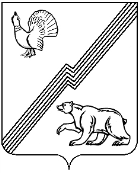 ДУМА ГОРОДА ЮГОРСКАХанты-Мансийского автономного округа — ЮгрыРЕШЕНИЕот 20 декабря 2022  года 	    		                                                                 № 130О внесении изменений в Положение «О порядке предоставления муниципальных гарантий города Югорска»В соответствии со статьей 117  Бюджетного кодекса Российской ФедерацииДУМА ГОРОДА ЮГОРСКА РЕШИЛА: 1. Внести  в раздел 4 приложения к решению Думы города Югорска от 30.08.2011 № 87 «О Положении «О порядке предоставления муниципальных гарантий города Югорска» (с изменениями от 23.12.2016 № 117, от 19.12.2017 № 108, от 20.02.2020 № 5, от 06.10.2020 № 64, от 26.04.2022 № 41) следующие изменения:1.1. В пункте 4.3  цифры «4.7.1-4.7.5» заменить цифрами «4.7.1 - 4.7.4». 1.2. В пункте 4.4 цифры «4.7.5» заменить цифрами «4.7.4».1.3. В абзаце первом пункта 4.5 слова «Департамент финансов администрации города Югорска рассматривает поступившие документы на предмет отсутствия указанных в подпункте  4.7.6 пункта 4.7 настоящего Положения оснований для отказа заявителю в предоставлении муниципальной  гарантии, проводит анализ финансового состояния заявителя» заменить словами «Департамент финансов администрации города Югорска проводит   анализ финансового состояния принципала».1.4. Пункт 4.7 изложить в следующей редакции:«4.7. Основанием для отказа в предоставлении муниципальной гарантии является одно из следующих обстоятельств:4.7.1. Несоблюдение условий предоставления муниципальных гарантий, предусмотренных  пунктом 2.4 настоящего  Положения.4.7.2. Непредставление или представление не в полном объеме документов, предусмотренных перечнем, утвержденным администрацией города Югорска в соответствии с пунктом 4.2 настоящего Положения.4.7.3. Сообщение принципалом недостоверных сведений.4.7.4. Несоответствие цели предоставления муниципальной  гарантии целям, указанным в пункте  2.3 настоящего Положения.».2. Настоящее решение вступает в силу после его  официального опубликования в официальном печатном издании города Югорска. Председатель Думы города Югорска                                                    Е.Б. КомисаренкоГлава города Югорска                                                                                       А.Ю. Харлов«20» декабря 2022 года   (дата подписания)         